АДМИНИСТРАЦИЯ 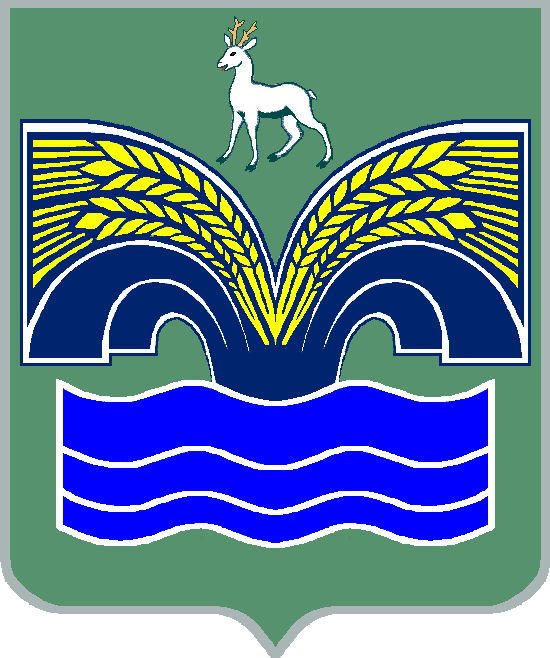 ГОРОДСКОГО ПОСЕЛЕНИЯ МИРНЫЙМУНИЦИПАЛЬНОГО РАЙОНА КРАСНОЯРСКИЙСАМАРСКОЙ ОБЛАСТИПОСТАНОВЛЕНИЕот 27 декабря 2022 года № 180О подготовке предложений о внесении изменений в Генеральный план городского поселения Мирный муниципального района Красноярский Самарской областиВ соответствии с частью 2 статьи 24 Градостроительного кодекса Российской Федерации, Федеральным законом от 06.10.2003 № 131-ФЗ «Об общих принципах организации местного самоуправления в Российской Федерации», руководствуясь Уставом городского поселения Мирный муниципального района Красноярский Самарской области, постановляю:1. Подготовить проект изменений в Генеральный план городского поселения Мирный муниципального района Красноярский Самарской области, утвержденный решением Собрания представителей городского поселения Мирный муниципального района Красноярский Самарской области от 08.11.2013 № 24 (далее – проект изменений), в части: приведения материалов в соответствие с требованиями действующего градостроительного законодательства, включая требования приказов Минэкономразвития России от 09.01.2018 № 10 «Об утверждении Требований к описанию и отображению в документах территориального планирования объектов федерального значения, объектов регионального значения, объектов местного значения и о признании утратившим силу приказа Минэкономразвития России от 7 декабря 2016 г. № 793», от 17.06.2021 № 349 «Об утверждении требований к структуре и форматам информации, предусмотренной частью 2 статьи 57.1 Градостроительного кодекса Российской Федерации, составляющей информационный ресурс федеральной государственной информационной системы территориального планирования»;изменения функционального зонирования отдельных территорий городского поселения Мирный.2. Заинтересованные лица вправе представить свои письменные предложения по проекту изменений в течение 14 (четырнадцати) дней со дня опубликования настоящего постановления лично либо почтовым отправлением по адресу: 446377, Самарская область, Красноярский район, пгт. Мирный, ул. Комсомольская, д. 2.3. Опубликовать настоящее постановление в газете «Красноярский Вестник», а также разместить настоящее постановление на официальном сайте Администрации муниципального района Красноярский Самарской области в сети «Интернет» http://kryaradm.ru/ в разделе «Поселения/Городское поселение Мирный».4. Настоящее постановление вступает в силу со дня его официального опубликования.5. Контроль за исполнением настоящего постановления оставляю за собой.Глава городского поселения Мирныймуниципального района КрасноярскийСамарской области							     А.А. Мартынов